от 02.11.2016                                                                                                                                № 39-рО конкурсной комиссии по проведению конкурса на замещение вакантных должностей муниципальной службы администрации муниципального образованияПавловскоеВ соответствии с Федеральным законом от 02.03.2007 года № 25-ФЗ «О муниципальной службе в Российской Федерации», решением Совета народных депутатов муниципального образования Павловское сельское поселение от 30.01.2013 года № 2 «Об утверждении Положения о конкурсе на замещение вакантной должности муниципальной службы в муниципальном образовании Павловское сельское поселение», в целях обеспечения права граждан на равный доступ к муниципальной службе, противодействию коррупции, а также укомплектования органов местного самоуправления кадрами, имеющими наиболее высокий профессиональный уровень:1. Утвердить Положение о конкурсной комиссии по проведению конкурса на замещение вакантных должностей муниципальной службы администрации муниципального образования Павловское сельское поселение (приложение № 1).2. Утвердить состав конкурсной комиссии по проведению конкурсов на замещение вакантных должностей муниципальной службы администрации муниципального образования Павловское сельское поселение согласно приложению № 2.3. Распоряжение главы муниципального образования Павловское сельское поселение          от 20.03.2013 года № 20-р «О конкурсной комиссии по проведению конкурса на замещение вакантных должностей муниципальной службы и конкурса на включение в кадровый резерв администрации муниципального образования Павловское сельское поселение» и распоряжение главы муниципального образования Павловское сельское поселение от 16.06.2014 № 61-р             «О внесении изменений в распоряжение главы муниципального образования Павловское сельское поселение от 20.03.2013 года № 20-р «О конкурсной комиссии по проведению конкурса на замещение вакантных должностей муниципальной службы и конкурса на включение в кадровый резерв администрации муниципального образования Павловское сельское поселение» считать утратившим силу.3. Настоящее распоряжение вступает в силу с момента подписания и подлежит размещению на официальном сайте администрации муниципального образования Павловское сельское поселение.4. Контроль за выполнением настоящего распоряжения оставляю за собой.  Глава муниципального образованияПавловское                                       							            О.К. ГусеваПриложениек распоряжению администрации муниципального образованияПавловское от 02.11.2016  № 39-рПоложениео конкурсной комиссии по проведению конкурса на замещение вакантных должностей муниципальной службы администрации муниципального образования Павловское 1. Общие положения.1.1. В администрации муниципального образования Павловское формируется конкурсная комиссия по проведению конкурса на замещение вакантных должностей муниципальной службы администрации муниципального образования Павловское (далее – комиссия).1.2. Состав комиссии формируется в соответствии с пунктом 5 Положения о конкурсе на замещение вакантной должности муниципальной службы в муниципальном образовании Павловское, утвержденного решением Совета народных депутатов муниципального образования Павловское сельское поселение от 30.01.2013 года № 2. 1.3. Правовую основу деятельности комиссии составляют Конституция Российской Федерации, федеральные законы, указы и распоряжения Президента Российской Федерации, постановления и распоряжения Правительства Российской Федерации, постановления и распоряжения Губернатора Владимирской области, Устав муниципального образования Павловское сельское поселение, иные муниципальные нормативные правовые акты, а также настоящее Положение.1.4. Комиссия действует на постоянной основе.2. Функции комиссии.2.1. Функциями комиссии являются:- опубликование и размещение на официальном сайте администрации муниципального образования Павловское сельское поселение в сети Интернет объявления о приеме документов для участия в конкурсе на замещение вакантных должностей муниципальной службы администрации поселения (далее – конкурс);- прием и изучение документов лиц, пожелавших участвовать в конкурсе;- проверка достоверности сведений, содержащихся в представленных документах;- определение даты, места и времени проведения заседания конкурсной комиссии и уведомление об этом кандидатов;- оценка кандидатов, участвующих в конкурсе, и определение победителей в конкурсе;- информирование участников конкурса о его результатах;- иные функции, связанные с проведением конкурса.3. Организация работы комиссии.3.1. Комиссию возглавляет ее председатель.3.2. Председатель комиссии:- осуществляет общее руководство работой комиссии;- созывает заседания комиссии, определяет повестку дня и председательствует на ее заседаниях;- подписывает решения комиссии;- дает поручения секретарю и членам комиссии;- утверждает рабочие документы комиссии;- принимает решение о неучастии члена комиссии в голосовании при возникновении у него конфликта интересов.- исполняет иные функции, связанные с руководством комиссией.3.3. Комиссия состоит из председателя комиссии, секретаря и членов комиссии. Общее число членов комиссии составляет 5 человек.3.3.1. Состав комиссии формируется таким образом, чтобы была исключена возможность возникновения конфликта интересов, которые могли бы повлиять на принимаемые комиссией решения.3.3.2. По запросу представителя нанимателя (работодателя) к работе комиссии могут привлекаться представители научных и образовательных учреждений, других организаций в качестве независимых экспертов - специалистов по вопросам, связанным с муниципальной службой.3.4. В случае отсутствия председателя комиссии или по его поручению обязанности председателя комиссии исполняет один из членов комиссии.3.5. Организацию подготовки, созыва и проведения заседаний комиссии, ведение протоколов и оформление решений обеспечивает секретарь комиссии.3.6. Заседание конкурсной комиссии проводится при наличии одного или более кандидатов.3.7. Заседание конкурсной комиссии считается правомочным, если на нем присутствует не менее двух третей от общего числа ее членов. Решения конкурсной комиссии по результатам проведения конкурса принимаются открытым голосованием простым большинством голосов ее членов, присутствующих на заседании.3.8. При равенстве голосов решающим является голос председателя конкурсной комиссии.3.9. Решение комиссии принимается в отсутствие кандидата.3.10. По результатам проведения конкурса комиссия представляет представителю нанимателя (работодателю) протокол, в котором определяются кандидаты, признаваемые победителями конкурса, и кандидат, рекомендуемый для назначения на вакантную должность муниципальной службы администрации муниципального образования Павловское сельское поселение либо для включения в кадровый резерв администрации муниципального образования Павловское сельское поселение.3.11. О результатах конкурса в течение 3-х дней со дня завершения конкурса в письменной форме сообщается кандидатам, участвовавшим в конкурсе.4. Обеспечение деятельности комиссии.4.1. Организационное, техническое и документационное обеспечение деятельности комиссии осуществляет отдел организационной, социальной и кадровой работы муниципального казенного учреждения «Павловское».Составконкурсной комиссии по проведению конкурсов на замещение вакантных должностей муниципальной службы администрации муниципального образования Павловское 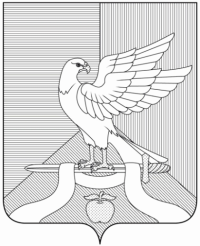 Администрация муниципального образования Павловское Суздальского района Владимирской областиР А С П О Р Я Ж Е Н И ЕПриложениек распоряжению администрациимуниципального образования Павловскоеот 02.11.2016  № 39-рГусеваОльга Константиновна- Глава муниципального образования Павловское сельское поселение, председатель конкурсной комиссии;БаймашеваГалина Александровна- главный специалист отдела организационной, социальной и кадровой работы администрации поселения, секретарь конкурсной комиссии;Члены конкурсной комиссии:Члены конкурсной комиссии:ЖуравлеваЕлена Львовна- депутат Совета народных депутатов муниципального образования Павловское сельское поселение по избирательному округу № 4;Черникова Галина Николаевнаначальник управления организационной работы, муниципальной службы и работы с населением администрации Суздальского района;ХусаиноваЕлена Николаевна- депутат Совета народных депутатов муниципального образования Павловское сельское поселение по избирательному округу № 1.